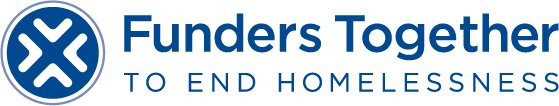 Houston Affiliate2013 AccomplishmentsFunders Together - Houston Membership Statistics:27	Organizations42	Individual Members16	Private Foundations  2	Corporations  4	Faith Based Organizations  1	United Way  4	Government AgenciesFunders Together - Houston Strategic Partners:One Voice TexasGreater Houston Community FoundationCoalition for the Homeless of Houston/Harris CountyCorporation for Supportive HousingMission: The purpose of Funders Together – Houston is to build a local network of funders who are committed to reducing homelessness through leadership, education and advocacy; strategic collaboration and grantmaking; and effective promotion and replication of best-practice models in Greater Houston.Vision: Funders Together - Houston will focus on aligning resources toward common goals that promote effective, strategic, and innovative grantmaking and targeting solutions for preventing and reducing homelessness in our community.The Houston affiliate of Funders Together to End Homelessness organized intentionally as a public-private funders collaborative in order to align efforts, build on each other's strengths, leverage resources and work at a systems level.Since the launch of Funders Together - Houston in September 2011, general membership meetings have been held quarterly, educational site visits organized and two work groups formed:  Advocacy and the Public-Private Funders Collaborative.General membership meetings held:January 24, 2013 - Greater Houston Community Foundation	Program:	Mental Health Interventions - Targeting Vulnerable Populations - Part II	Guests:	Anne Miskey, CEO, Funders Together - Boston			Barbara Dawson, Deputy Director, Mental Health Mental Retardation 					Authority (MHMRA), Comprehensive Psychiatric Emergency 					Programs					Kim Kornmeyer, LCSW, Assistant Director, MHMRA, Comprehensive 					Psychiatric Emergency Programs			Lt. Mike Lee, Support Operations, Houston Police DepartmentApril 25, 2013 - The Beacon Day Center	Program:	Right-sizing Our Community Plan	Guests:	Mandy Chapman Semple, Special Assistant to the Mayor on Homeless 					InitiativesAugust 1, 2013 - Greater Houston Community Foundation	Program:	Youth and Young Adult Homelessness	Guests:	Katherine Barillas PhD., Director, Child Welfare Policy, One Voice Texas			Deb Murphy, Youth Services Specialist, HATCH Youth			Ronda Robinson, CEO, Covenant House Texas			Joel Levine, Director of Administration, Harris County Protective Services 					for Children and Adults/Homeless Youth Network			Amanda Cloud, Grant Officer, The Simmons FoundationSeptember 3, 2013 - The Simmons Foundation	Program:	Working at a Community Level	Guests:	Heather Peeler, VP of Programs, Grantmakers for Effective OrganizationsOctober 31, 2013 - Greater Houston Community Foundation	Program:	The Role of Philanthropy in System Change: Permanent Supportive 					Housing	Guests:	Mandy Chapman Semple, Special Assistant to the Mayor on Homeless 					InitiativesCommunity Education - Site Visits:Houston Center for Sobriety/Houston Police Department Mental Health UnitLifeWorks, Austin, Texas - Transitional housing for homeless youth and young adultsThe Beacon Homeless Day Shelter - Comprehensive homeless servicesNew Hope Housing - Perry Street Complex - Permanent Supportive HousingEarl Hatcher Commons Housing Project - Permanent Supportive HousingVeterans Court Graduation Ceremony -  Officiated by Judge Marc CarterCommunity Convening/Community Participation:January 25, 2013 - Homeless Youth Forum	Presentation by National Law Center on Homelessness and Poverty	Sponsored by One Voice Texas and Funders Together HoustonApril 9, 2013 - Faith Community Luncheon	Program:	How the Faith Community Can Help to End Chronic Homelessness	Hosted by:	Heartspring Methodist Foundation, St. Luke's Episcopal Health Charities, 					St. Martin's Episcopal Church 	and Funders Together - HoustonSeptember 18, 2013 - Faith Community Luncheon	Program:	Finishing the Job: Ending Chronic Homelessness in Houston	Hosted by:	St. Martin's Episcopal Church co-hosted with Episcopal Health Charities 					and Funders Together - HoustonOctober 16, 2013 - Federal Reserve Bank - Houston Branch	Breakfast Roundtable Program: Developing and Financing Permanent Supportive 						Housing to End Homelessness	Hosted by:	Office of the Controller of the Currency, Federal Reserve Bank, U.S. 					Interagency Council on Homelessness, City of Houston and 					Funders Together - HoustonOctober 17, 2013 - Community Networking Evening and Tour of Earl Hatcher Commons 					Housing Project	Hosted by:	Non-Profit Housing Corporation, Harris County Community Services 					Department and Funders Together HoustonFunders Together - Houston Representation:National Alliance to End Homelessness and Funders Together Institute, 	Washington, D.C.2013 Conference: Reframing for the Future	Funders Together - Houston Delegation: Celene Meyer, Jessica Preheim, Amanda Cloud, 	Kelly Opot, Meghna Goswami, Lillian Ortiz, Mandy Chapman SempleGrantmakers for Effective Organizations, Washington, D.C.2013 Conference: Supporting Movements: A grantmaker gathering on collaborative approaches 	for social change	Funders Together - Houston representatives: Katy  Butterwick, Nancy Frees FountainHouston Continuum of Care Governance CouncilCelene Meyer, St. Luke's Episcopal Health Charities, is representing Funders Together - Houston on the COC Governance Council, responsible for strategic planning and coordination of HUD's HEARTH Continuum of Care resources and other relevant area resources as well as coordination and evaluation of system homeless services.Funders Together - National, Boston, MassachusettsFunders Together - Houston member, Nancy Frees Fountain (the Frees Foundation), serves on the Board of Directors of Funders Together - National.Funders Together - National,  Membership Committee - Amanda Cloud (the Simmons Foundation) represents Funders Together - Houston.Public-Private Funders Collaborative Workgroup:Meetings have been held bi-monthly at the City of Houston Housing and Community Development Department, Harris County Community Services Department and the United Way of Greater Houston.Demonstration project for public-private funding collaboration: Earl Hatcher Commons Housing Project (189 units).  Project in progress.  3815 Gulf Freeway, Houston, Texas.  Funders Together - Houston is providing gap funding including: Employment Specialist salary, transportation vouchers, emergency food, project evaluation and furnishings.Goals identified for collaborative funding opportunities and for gap funding to maximize leverage opportunities.Commitment to support data driven decision-making and to use this information to educate boards and organizational leadership.Commitment to support growth of provider network and to sustain long term capacity building efforts.Priority will be given to creating common application and reporting processes.Evaluation Task Force charged with asset mapping of Funders Together members to promote strategic alignment of resources. Other Accomplishments:Formed Steering Committee to provide governance structure for affiliateHouston Police Department's Homeless Outreach Team Video project.  Story of Community Policing initiative as alternative to incarceration.  Funded by Funders Together - Houston members.Funders Together - Houston newsletter published.  Distributed quarterly.  Jennifer Wagner, Editor.Funders Together - Houston values statement.  Work in progress, under leadership of Cyd Gillette, St. Martin's Episcopal Church.Funders Together - Houston, monthly reports/blogs on Houston affiliate activities for Funders Together - National bulletin.Greater Houston Community Foundation, in collaboration with Funders Together Houston, launched the Community Impact Fund to End Homelessnes.